 Avoid political parties and foreign affairs Strict – to follow the constitution word for wordLoose  - is to be more open to interpretation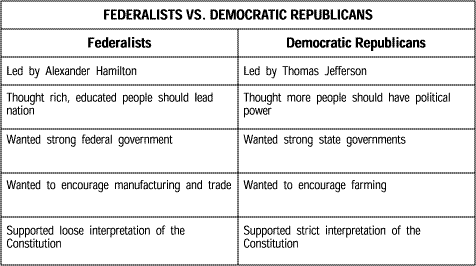 4.  National Gazette – Republican	Gazette of the United States – Federalists5.  John Adams becomes the president	Thomas Jefferson becomes the vice-president